الجمهورية الجزائرية الديمقراطية الشعبيةRépublique Algérienne Démocratique et PopulaireMinistère de l’Enseignement Supérieur                                                                                    وزارة التعليم العالي                                                                                             et de la Recherche Scientifique                                                                                                       و البحث العلمي                                                                                             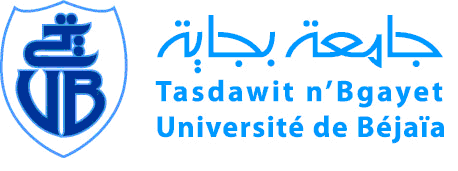 Université Abderrahmane Mira                                                                                       جامعة عبد الرحمان ميرةBejaia                                                                                                                                   بجايةFICHE D’INSCRIPTION / REINSCRIPTIONAnnée Universitaire :……………………..……Cadre réservé à l’étudiant (e) Nom :……………………………………………………………………………………………......Prénom :………………………………………………………………………………………….....Date et Lieu de Naissance :………………………………………………………………………....E mail :……................ .. ....................................N° Tél : ………………………………………....Faculté :………………………….....................  Département :……………………………………Dernier diplôme obtenu :………………………………………… Spécialité :………….…………Date et lieu d’obtention :…………………………….….…………………………………………..Demande à être inscrit (e) en  :…………… AnnéeN° d’Inscription (pour les réinscriptions) : …….………………………… ……………………….L’année Universitaire de la 1ère inscription :………………………………………………………Domaine :………………………………………Filière…………………………………………...Spécialité/Option  (s’il ya lieu) :………………………………………………....………………..Laboratoire d’accueil :……………………………………………………….…………………….Activité professionnelle :………………………………………………………………………….Cadre réservé au Directeur de thèse :Nom  et Prénom   du directeur de thèse :………………………………………….…….………………Grade / Lieu d’exercice :………………………………………………………….…….………………E mail :………………………………………………N° tél :………………………………………….Nom et Prénom du Co-directeur de thèse (s’il y’a lieu) :……………………………………………….Grade /Lieu d’exercice………………………………………………………………………………….E mail :………………………………….………….. N° tél :………………………………………….NB : 1 ère Inscription : Joindre la Problématique du sujet signée par le Directeur de thèse et le Co- directeur (S’il y’a lieu)Réinscription : Joindre l’état d’avancement des travaux signé par le Directeur de thèse et le Co-directeur (S’il y’a lieu) Intitulé de la thèse :Date probable de soutenance :Signatures :République Algérienne Démocratique et PopulaireAnnée Universitaire : …………………….Je soussigné (e):Nom et Prénom :……………………………N° de la pièce d’identité :…………………..Délivrée le :………….Par………………….                                                                                                  Légalisation de l’APC                                                                                                             Signature                                                              Vice Rectorat de la Formation Supérieure, De Troisième Cycle, l’Habilitation            Universitaire, La Recherche Scientifique et la Formation Supérieure de Post-Graduationنيابة مديرية الجامعة للتكوين العالي في الطور الثالث و التأهيل الجامعي و البحث العلمي و التكوين العالي فيما بعد التدرجDoctorat  3ème Cycle LMDEtudiant(e) Avis et Visa du Directeur de thèse   Avis et Visa du Responsable du Comité de Formation Doctorale Avis et Visa du Président du Conseil Scientifique de la FacultéAvis et Visa du Vice Recteurchargé de laPost-GraduationMinistère de l’Enseignement Supérieur                                                                                                                                                                                      et de la Recherche Scientifique                                                                                                       Université Abderrahmane Mira Bejaia                                                                                                                                                                                                                               وزارة التعليم العالي و البحث العلمي                                                                        جامعة عبد الرحمان ميرة بجايةVice Rectorat de la Formation Supérieure, De Troisième Cycle, l’HabilitationUniversitaire, La Recherche Scientifique et la Formation Supérieure de Post-Graduationنيابة مديرية الجامعة للتكوين العالي في الطور الثالث و التأهيل الجامعيو البحث العلمي و التكوين العالي فيما بعد التدرجVice Rectorat de la Formation Supérieure, De Troisième Cycle, l’HabilitationUniversitaire, La Recherche Scientifique et la Formation Supérieure de Post-Graduationنيابة مديرية الجامعة للتكوين العالي في الطور الثالث و التأهيل الجامعيو البحث العلمي و التكوين العالي فيما بعد التدرجDECLARATION SUR L’HONNEURNom :…………………………………………………………………Prénom :…………………………………………………………………Date de naissance :…………………………………………………………………Lieu de naissance………………………………………………………………Etablissement ayant délivré le diplôme de Master :……………………………………..Etablissement ayant délivré le diplôme de Master :……………………………………..Date d’obtention : …………………………………………………………………..…Date d’obtention : …………………………………………………………………..…Prétendant (e) à l’inscription en 1ère année Doctorat LMD       Domaine : ……………………………………………………………………………………Prétendant (e) à l’inscription en 1ère année Doctorat LMD       Domaine : ……………………………………………………………………………………Filière : …………………….Spécialité : …………………… Option :……………….…….. Filière : …………………….Spécialité : …………………… Option :……………….…….. Déclare sur mon honneur ne pas prétendre à aucune autre inscription  pour l’année ……………... à l’échelle nationale. Déclare sur mon honneur ne pas prétendre à aucune autre inscription  pour l’année ……………... à l’échelle nationale. 